EK-2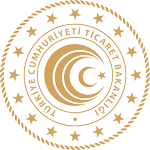 İHRACAT KONSORSİYUMU FAALİYETLERİNE İLİŞKİN BAŞVURUFAALİYETE İLİŞKİN BİLGİLERFAALİYETE İLİŞKİN BİLGİLERFaaliyet AdıFaaliyet KonusuFaaliyet Amacı(Faaliyetinin amacı kısaca açıklanacaktır.)Başlangıç/Bitiş TarihiFaaliyetten Yararlanacak Konsorsiyum PaydaşlarıBÜTÇEYE İLİŞKİN BİLGİLERBÜTÇEYE İLİŞKİN BİLGİLERÖngörülen BütçeDetaylı Bütçe KalemleriDetaylı Bütçe KalemleriDetaylı Bütçe KalemleriDetaylı Bütçe KalemleriDetaylı Bütçe KalemleriDetaylı Bütçe KalemleriHizmet Sağlayan Bilgileri(unvan, VKN, internet adresi)FAALİYETE İLİŞKİN DİĞER BİLGİ VE BELGELERFAALİYETE İLİŞKİN DİĞER BİLGİ VE BELGELER